Nel caso in cui non sia possibile fornire cibo adeguato, ci riserviamo il diritto di modificare il menù.Gli alimenti possono contenere sostanze allergeni che possono provocare allergie o intolleranze.  Per gli alunni che seguono una dieta verranno forniti alimenti adeguati.					 Responsabile cucina: Marko Petrović					Responsabile alimentazione: Metka Benedik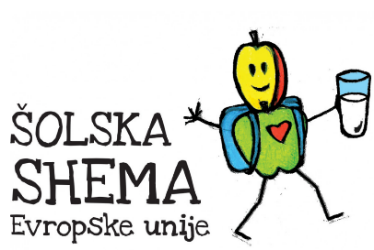 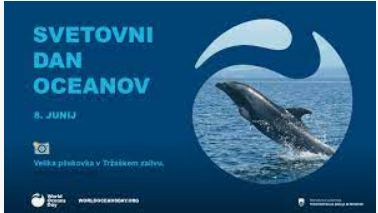      					  L'8 giugno si celebra la giornata internazionale degli oceani ! 					 	 La mostra in refettorio è stata allestita inIn collaborazione con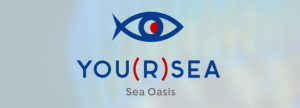 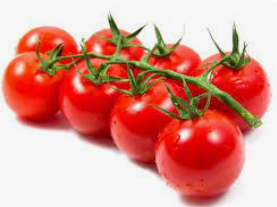 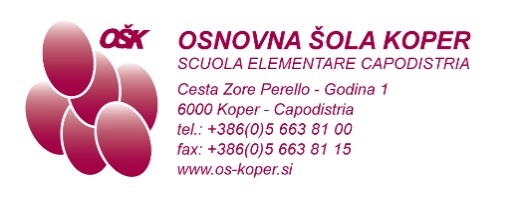 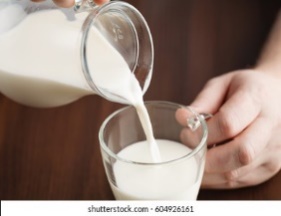 MENÙ05.06.2023 – 09.06.2023MENÙ05.06.2023 – 09.06.2023MENÙ05.06.2023 – 09.06.2023MENÙ05.06.2023 – 09.06.2023MERENDAPRANZOLUNpane con farina di grano saraceno (1),panna acida (7),marmellata,latte freddo (1)bistecca macinata,patate arrosto,ajvar,insalata verde con cetrioli e cipollotti,acquaMARgranola alla frutta (1),yogurt integrale (7),melafettina di pollo alla griglia,patate in tecia,piselli stufati,insalata di pomodori,acquaMERpanino tipo kaiser (1),petto di pollo,cetrioli,tisana alle erbeminestrone di patate con würstel (1), gnocchi con ripieno alla frutta (1,3),succo con meno zuccheroGIOpane semintegrale (7),patè di tonno (4,7),limonatafiletto di branzino FONDA (4),patate e rucola,insalata verde,acqua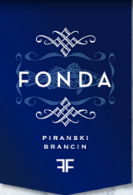 VENsaccottino all'albicocca (1,3,7),cioccolata (6,7),mela tortellini al formaggio in sugo di verdure (1,3,7),barbabietole rosse,acquaSCHEMA SCOLASTICO: pomodoro cilieginoSCHEMA SCOLASTICO: pomodoro cilieginoSCHEMA SCOLASTICO: pomodoro cilieginoSCHEMA SCOLASTICO: pomodoro cilieginoLEGENDA1-glutine, 2-crostacei, 3-uova, 4-pesce, 5-arachidi, 6-soia, 7-latte, 8-frutta a guscio, 9-sedano, 10-senape, 11-sesamo, 12-anidride solforosa, 13-lupino, 14-molluschiLEGENDA1-glutine, 2-crostacei, 3-uova, 4-pesce, 5-arachidi, 6-soia, 7-latte, 8-frutta a guscio, 9-sedano, 10-senape, 11-sesamo, 12-anidride solforosa, 13-lupino, 14-molluschiLEGENDA1-glutine, 2-crostacei, 3-uova, 4-pesce, 5-arachidi, 6-soia, 7-latte, 8-frutta a guscio, 9-sedano, 10-senape, 11-sesamo, 12-anidride solforosa, 13-lupino, 14-molluschiLEGENDA1-glutine, 2-crostacei, 3-uova, 4-pesce, 5-arachidi, 6-soia, 7-latte, 8-frutta a guscio, 9-sedano, 10-senape, 11-sesamo, 12-anidride solforosa, 13-lupino, 14-molluschi